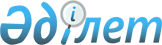 О внесении дополнений в решение Таразского городского маслихата от 24 июня 2020 года №59-6 "Об определении специализированных мест для проведения собраний, митингов, демонстраций, шествий, пикетирований и правил их использования в городе Таразе"Решение Таразского городского маслихата Жамбылской области от 29 июля 2020 года № 60-4. Зарегистрировано Департаментом юстиции Жамбылской области 6 августа 2020 года № 4694.
      В соответствии со статьей 6 Закона Республики Казахстан от 23 января 2001 года "О местном государственном управлении и самоуправлении в Республике Казахстан", статьей 8 Закона Республики Казахстан от 25 мая 2020 года "О порядке организации и проведения мирных собраний в Республике Казахстан", Таразский городской маслихат РЕШИЛ:
      1. В решение Таразского городского маслихата от 24 июня 2020 года № 59-6 "Об определении специализированных мест для проведения собраний, митингов, демонстраций, шествий, пикетирований и правил их использования в городе Таразе" (зарегистрировано в Реестре государственной регистрации нормативных правовых актов 29 июня 2020 года за № 4652, опубликовано 30 июня 2020 года в эталонном контрольном банке нормативных правовых актов Республики Казахстан в электронном виде), внести следующие дополнения:
      пункт 1, утвержденный приложением № 1 порядок использования специальных мест, нормы их предельного заполнения, а также требования к материально-техническому и организационному обеспечению для организации и проведения мирных собраний в городе Таразе, дополнить подпунктом 3): 
      "3) детская площадка парка Кайрата Рыскулбекова.";
      утвержденное приложением № 2 материально-техническое оснащение специализированных мест для проведения мирных собраний, шествий и демонстраций, дополнить пунктом 5:
      2. Государственному учреждению "Аппарат Таразского городского маслихата" в установленном законодательством Республики Казахстан порядке обеспечить: 
      1) государственную регистрацию настоящего решения в Республиканском государственном учреждении "Департамент юстиции Жамбылской области Министерства юстиции Республики Казахстан"; 
      2) размещение настоящего решения на интернет-ресурсе Таразского городского маслихата после его официального опубликования. 
      2. Настоящее решение вступает в силу после государственной регистрации в органах юстиции и вводится в действие по истечении десяти календарных дней после дня его первого официального опубликования.
					© 2012. РГП на ПХВ «Институт законодательства и правовой информации Республики Казахстан» Министерства юстиции Республики Казахстан
				
1.5.
детская площадка парка Кайрата Рыскулбекова
Площадь земельного участка 

– 3 500 квадрат метр;

Установлено:

- искусственное освещение;

- точка для подключения электроэнергии;

- камеры видеонаблюдения и видеофиксации; 

- 20 парковочных мест

(1 заезд, 1 выезд).
300-500 человек
      Председатель сессии

      Таразского городского маслихата 

А. Джузанов

      Секретарь Таразского городского маслихата 

Б. Кулекеев
